Mlle CHERRAT SARA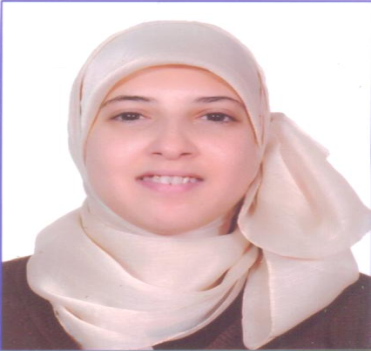 28 ans.Célibataire. N°5, 1er étage Imm. 2  GH 14  Résidence JAWHARA Sidi Othmane  Casablanca.06 37 39 77 87ETUDES ET FORMATIONS2012 - 2013 :    2ème année de préparation d’un Diplôme en Secrétariat et bureautique à l’Institut de Technologie Appliquée BEN MSIK Hay Moulay Rachid (OFPPT).2011 - 2012 :    1ère année de préparation d’un Diplôme en Secrétariat et bureautique à l’Institut de Technologie Appliquée BEN MSIK Hay Moulay Rachid (OFPPT).2009 - 2010 :   	   Niveau Baccalauréat «  Lettre moderne »EXPERIENCES2010 - 2011 : Stage d’un mois  dans une agence de Méditél. 2011 - 2012 : Stage d’un mois  chez la sté GROUPE ICE. 2014- 2015  : Assistante polyvalente au sein de  l’assurance  LT expertise2015- 2018  : Assistante dans un cabinet de notaire «  MAITRE HICHAM SNANI ». LANGUESArabe : lu, écrit, parlé.	Français :   lu, écrit, parlé.	LOISIRSVoyagesInternetQUALITEES ET ATOUTSFacilité d’adaptation.Esprit du travail en équipe.Dynamique.Sérieuse.